REGULAMIN WPISUdo Księgi Zasłużonych Techników Łódzkiej Rady Federacji Stowarzyszeń                                Naukowo-Technicznych Naczelnej Organizacji TechnicznejPREAMBUŁA     Łódź przemysłowa  zawdzięcza swój rozwój  inżynierom oraz szeroko pojętej kadrze technicznej. W uznaniu ich zasług Łódzka Rada Federacji Naukowo-Technicznych NOT stworzyła Księgę Zasłużonych Techników, w której zostaną upamiętnione sylwetki najwybitniejszych twórców techniki łódzkiej.  §1Księga Zasłużonych Techników Łódzkiej Rady Federacji Stowarzyszeń Naukowo-Technicznych NOT stanowi formę regionalno-stowarzyszeniowego wyróżnienia i utrwalenia nazwisk członków Stowarzyszeń sfederowanych w Łódzkiej Radzie Federacji Stowarzyszeń Naukowo-Technicznych Naczelnej Organizacji Technicznej, zasłużonych w działalności społecznej i zawodowej na rzecz rozwoju techniki i gospodarki ze szczególnym wyróżnieniem województwa łódzkiego.§2Pierwszy tom Księgi został założony na podstawie uchwały Rady Oddziału Łódzkiego Naczelnej Organizacji Technicznej z dnia 27 września 1978 r. Drugi tom w wersji elektronicznej na stronie www.not.lodz.pl założono na podstawie Uchwały Zarządu ŁRF SNT-NOT z dnia 21.09.2011 r. §3Kandydatów do wpisu do Księgi Zasłużonych Techników ŁRF SNT-NOT mogą zgłosić:Stowarzyszenia Naukowo-Techniczne sfederowane w ŁRF SNT-NOT.Komitety i Komisje ŁRF SNT-NOT po uzyskaniu opinii i akceptacji macierzystego Stowarzyszenia oraz Kandydata.§4Niezbędnym warunkiem przyjęcia wniosku kandydata do wpisu do Księgi Zasłużonych Techników ŁRF SNT-NOT  jest posiadanie Złotej Odznaki Honorowej SNT lub NOT oraz działalność w SNT lub NOT przez co najmniej 20 lat. Wnioski kandydatów do wpisu do Księgi muszą być sporządzone wg wzoru stanowiącego załącznik Nr 2 przy uwzględnieniu kryteriów oceny zawartych w załączniku Nr 1.Wniosek (załącznik nr 2) wraz ze zgodą na przetwarzanie danych osobowych (załącznik 
nr 3) należy przedłożyć w biurze ŁRF SNT-NOT w terminie do końca II kwartału danego roku.Dokumentację wniosku przekazuje przewodniczącemu Komisji Nagród i Odznaczeń pracownik biura za pisemnym potwierdzeniem.Pisemną ocenę wniosku Komisja przedstawia Zarządowi ŁRF SNT-NOT w terminie do końca III kwartału danego roku.§5Podstawą dokonania wpisu do Księgi jest uchwała Zarządu ŁRF SNT-NOT podjęta na podstawie dokumentacji zweryfikowanej uprzednio przez Komisję Konkursów i Odznaczeń ŁRF SNT-NOT.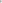                                                                                    §6Informację o wpisie do Księgi umieszcza upoważniony pracownik ŁRF SNT-NOT na stronie www.not.lodz.pl w zakładce Księga Zasłużonych Techników ŁRF SNT-NOT. Niniejszy Regulamin został zatwierdzony Uchwałą Zarządu ŁRF SNT-NOT z dnia 22.03.2018r.Załączniki:Załącznik Nr 1- Wymagania/ kryteria do Regulaminu Księgi Zasłużonych Techników ŁRF SNT-NOT.Załącznik Nr 2 - Wniosek do Regulaminu Księgi Zasłużonych Techników ŁRF SNT-NOT. Załącznik nr 3 -Zgoda na przetwarzanie danych wraz z klauzulą informacyjną.Załącznik nr. 1 do Regulaminu Księgi Zasłużonych Techników ŁRF SNT- NOT WYMAGANIA / KRYTERIAkandydatów do Księgi Zasłużonych Techników ŁRF SNT- NOT I. Wymagania wobec kandydatów do wpisu do Księgi Zasłużonych Techników ŁRF SNT- NOT                                                         1.   Wykształcenie — techniczne lub pokrewne politechniczne (wyższe lub średnie).2.   Przynależność do SNT — minimum 20 lat.3.   Posiadanie Złotej Odznaki Honorowej SNT lub NOT.4.   Osiągnięcia techniczne lub pokrewne (wynalazek-patent, wzór użytkowy      świadectwo ochronne, projekty racjonalizatorskie i ich realizacja).5.   Osiągnięcia popularyzatorskie oraz naukowe w tym książki, publikacje, artykuły       w pismach fachowych, itp.6.   Odznaczenia międzynarodowe7.   Odznaczenia państwowe, Odznaki Honorowe m. Łodzi i województwa, Odznaczenia      Resortowe.8.   Działalność społeczna w stowarzyszeniach naukowo-technicznych oraz funkcje      pełnione w Zarządach oraz Komitetach i Komisjach O/SNT, NOT przez 
      minimum 2 kadencje.Działalność zawodowa: funkcje kierownicze, zrealizowane projekty, laureaci nagród.Il. Kryteria pomocnicze oceny kandydatów do Księgi Zasłużonych Techników ŁRF SNT- NOT 1. Praca stowarzyszeniowa 					                 Liczba punktów
  a)  przynależność do SNT 
          ponad 20 lat 									2 
          ponad 30 lat									3 
          ponad 40 lat									4
  b)  udział we władzach naczelnych NOT 						5
  c)  udział we władzach terenowych NOT 					             3 
  d)  udział we władzach naczelnych SNT						4 
  e)  udział we władzach terenowych SNT 					             2 
  f)   członek honorowy SNT							             5 
  g)  delegat władz naczelnych lub terenowych NOT lub SNT           do naczelnych lub wojewódzkich państwowych organów doradczych    	2 
  h)  przewodniczący komisji lub komitetów N-T 					2     i)  pełnienie innych funkcji nie wymienionych wyżej:
       w Zarządach O/SNT i Komitetach lub Komisjach za każdą 			1		j)  praca na rzecz popularyzacji osiągnięć nauki i techniki w społeczeństwie         m. in. organizacja seminariów, konferencji, pokazów, np. organizacja         Festiwalu Nauki, Techniki i Sztuki, itp. – za każdą imprezę                                      1						                                                         ____________	                                                                                Minimalna ilość punktów	             7  2. Osiągnięcia w rozwoju nauki i techniki i pokrewne                                Liczba punktów 
  a)  wynalazek- patent								             3 
        wynalazek — patent — wdrożony					             6
        wzór użytkowy — świadectwo ochronne 			                          1,5 
        wzór użytkowy — świadectwo ochronne — wdrożony		                          2,5 
        projekt racjonalizatorski — wdrożony	                                                                 0,5 
  b)  publikacje książek, podręczników za każdy 				             4 
  c)  publikacje artykułów technicznych za każdy            - krajowy                                                                                                                        0,5            - zagraniczny                                                                                                                 2                                                                                            
d)  udział w sympozjach i konferencjach naukowo — technicznych
      z wygłoszeniem referatu z ramienia NOT lub SNT za każdą                                  0,5
e)  nagrody państwowe							            4 
f)  nagrody Miasta Łodzi							            3  
g)  mistrz techniki NOT na szczeblu centralnym                                                           2 
h)  mistrz techniki NOT na szczeblu wojewódzkim 				            1 
i)  zasłużony wynalazca lub racjonalizator 					            3	  	                                _____________	                                                                                      Minimalna ilość punktów	             6    3.  Osiągnięcia zawodowe 
          a) odznaczenia państwowe x)                -   do Złotego Krzyża Zasługi włącznie					            5                -   Krzyż Kawalerski lub Oficerski OOP 					          10 
                -   wyższe									          15 
          b)  autorstwo lub współautorstwo wdrożonych prac naukowo-badawczych 
                -   autor                -   współautor								     1 ÷ 3
          c)   nagrody ministrów                                                                                                1 ÷ 2                -   indywidualna                                                                                                            3                -   zespołowa	                                                                                                       1 
          d)  odznaka zasłużonego dla resortu lub branży za każdą		        1 (maks. 2) 
          e)  odznaka zasłużonego dla województwa lub miasta za każdą	        1 (maks. 2)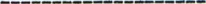 	                                                                            Minimalna ilość punktów	           5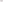                                                                           Ogółem minimalna ilość punktów                  18         x)  do punktacji przyjmuje się tylko najwyższe odznaczenie (nie sumuje się) Uwaga:   W szczególnych przypadkach istnieje możliwość przyznania dodatkowych punktów za nadzwyczajne osiągnięcia nie ujęte w niniejszym regulaminie.Załącznik Nr. 2 do Regulaminu Księgi Zasłużonych Techników ŁRF SNT-NOT WNIOSEK 
kandydata do Księgi Zasłużonych Techników ŁRF SNT- NOT Nazwisko i imię................................................. imię ojca.................................................Data i miejsce urodzenia................................................................................Wykształcenie i zawód..........................................................................................................Posiadane odznaczenia, rok nadania:•     Państwowe:  StowarzyszenioweInneUzasadnienie wniosku:Data wstąpienia do SNT................................................................................................Działalność w strukturach SNT / ŁRF SNT-NOT:Od r...............................do r...............................funkcja.......................................................Od r.............................. do r...............................funkcja.......................................................                  Od r.............................. do r...............................funkcja.......................................................Od r.............................. do r...............................funkcja.......................................................Od r.............................. do r...............................funkcja.......................................................       Zasługi i osiągnięcia w pracy stowarzyszeniowej:wykaz form aktywności i osiągnięć w działalności SNT  (może być w formie załącznika)............................................................................................................................................................................................................................................................................................................................................................................................................................................................................................................................................................................................wykaz form aktywności i osiągnięć w strukturach ŁRF SNT-NOT  (może być w formie załącznika)........................................................................................................................................................................................................................................................................................................................................................................................................................................................................................................................................................................................wykaz osiągnięć w dziedzinie techniki, wynalazczości, edukacji technicznej oraz promowania techniki i jej twórców (może być w formie załącznika) .............................................................................................................................................................................................................................................................................................................................................................................................................................................................................................................................................................................................………………………………………………………………………………………………………………………………………...Wnioskodawcy (wymienieni w § 3 Regulaminu):    data złożenia wniosku ...........................................................................................…………………..               ........................................................                      Sekretarz SNT    			                  Prezes /Przewodniczący SNT              (podpis i pieczęć Stowarzyszenia)		              (podpis i pieczęć Stowarzyszenia)		         Opinia Komisji Odznaczeń i Konkursów ŁRF SNT-NOT: .........................................			     ............................................           Sekretarz Komisji					 Przewodniczący Komisji                       (podpis)                                                                                         (podpis)Data przedłożenia do Zarządu ŁRF SNT-NOT .................................Opinia Zarządu ŁRF SNT-NOT           Zgoda           Brak zgody          Uchwała Zarządu ŁRF SNT-NOT  nr ………………………………………………..       ………………………………………………..				…………………………………………..                            Prezes					                                 ŁRF SNT-NOT                    Zarządu ŁRF SNT-NOT                                                                                       (pieczęć)Załącznik Nr. 3 do Regulaminu Księgi Zasłużonych Techników ŁRF SNT-NOT ZGODA NA PRZETWARZANIE DANYCH OSOBOWYCHJa niżej podpisany/a ……………………………………………………………………. wyrażam zgodę nie wyrażam zgody na przetwarzanie moich danych osobowych zawartych w przedstawionych przeze mnie dokumentach dla potrzeb niezbędnych do realizacji ……………………………………………………………….Zgodnie z art. 13 ust. 1 i ust. 2 ogólnego rozporządzenia o ochronie danych osobowych z dnia 27 kwietnia 2016 r. ŁRF SNT-NOT informuję mnie a ja przyjmuję do wiadomości, iż:Administratorem moich danych osobowych będzie Łódzka Rada Federacji Stowarzyszeń Naukowo-Technicznych NOT, z siedzibą w Łodzi, plac Komuny Paryskiej 5a.Administratorem Bezpieczeństwa Informacji do 24.05.2018 r. jest: p. Lilia Augustyniak
( e-mail- not@not.lodz.pl, tel. 42 636 52 08).Moje dane osobowe przetwarzane będą w celu wpisu do Księgi Zasłużonych Techników ŁRF SNT-NOT na podstawie przedłożonego wniosku o wpis do księgi ( art. 6 ust. 1 pkt a/b RODO z dnia 27.04.2016 r.).Moje dane osobowe będą przechowywane przez okres istnienia Księgi Zasłużonego Technika ŁRF SNT-NOT.Moje dane osobowe będą udostępnione na stronie ŁRF SNT-NOT / www.not.lodz.pl/. Mam prawo dostępu do treści swoich danych oraz prawo ich sprostowania, usunięcia, ograniczenia przetwarzania, prawo do przenoszenia danych, prawo wniesienia sprzeciwu oraz prawo do cofnięcia zgody na ich przetwarzanie w dowolnym momencie bez wpływu na zgodność z prawem przetwarzania. którego dokonano na podstawie zgody przed jej cofnięciem.Mam prawo wniesienia skargi do GIODO gdy uznam, iż przetwarzanie moich danych osobowych narusza przepisy ogólnego rozporządzenia o ochronie danych osobowych 
z dnia 27 kwietnia 2016 r..Podane przez mnie dane osobowe są dobrowolne, aczkolwiek odmowa ich podania jest równoznaczna z brakiem możliwości wpisu do wpisu Księgi Zasłużonych Techników 
ŁRF SNT-NOT. Moje dane osobowe nie będą przekazywane do państwa trzeciego ani organizacji międzynarodowej.Odznaczenierok nadaniaZłoty Krzyż Zasługi	Srebrny Krzyż ZasługiDiamentowa Odznaka SNTZłota Odznaka SNTSrebrna Odznaka SNTDiamentowa Odznaka Honorowa NOTZłota Odznaka Honorowa NOTSrebrna Odznaka Honorowa NOTZasłużony Senior NOTMedal „Za Zasługi dla Techniki Łodzi”KryteriaLiczba punktów1. Praca stowarzyszeniowa2. Osiągnięcia w rozwoju nauki i techniki i pokrewne3. Osiągnięcia zawodowe                                                           Łączna liczba punktów:Miejscowość, dataCzytelny podpis 